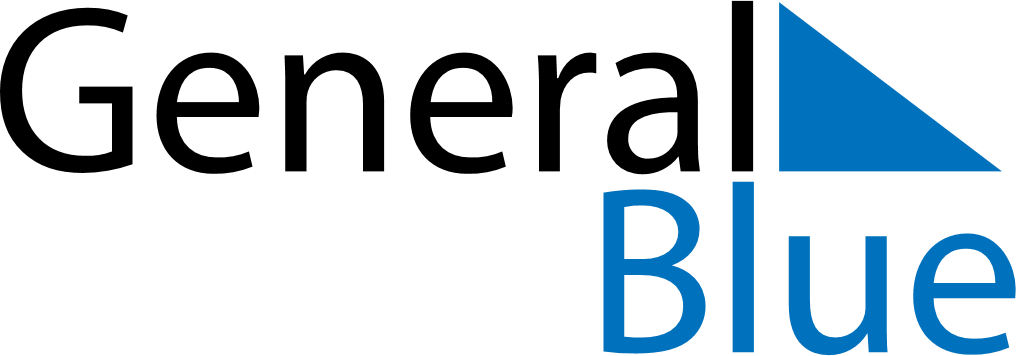 November 2022November 2022November 2022November 2022JapanJapanJapanSundayMondayTuesdayWednesdayThursdayFridayFridaySaturday123445Culture Day6789101111121314151617181819Seven-Five-Three Festival2021222324252526Labor Thanksgiving Day27282930